ТройникиТройник равнопроходной — деталь, при помощи которой выполняется ответвление трубопровода. 
Тройник равнопроходной имеет одинаковый диаметр всех выходных отверстий, таким образом, при разделении или слиянии потока сред сечение трубы не изменяется.
Тройник неравнопроходной имеет два одинаковых входных отверстия и третье отверстие меньшего диаметра. 
Толщины стенок тройника могут быть различными.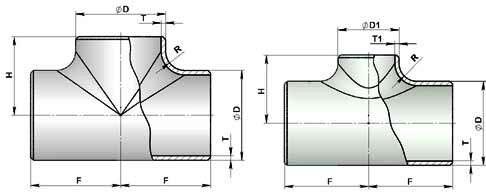 НаименованиеДуМасса, кгЦена (руб.)тройники 21,3х3,2150,3175.00тройники 26,9х3,2200,37190.00тройники 33,7х3,2250,64150.00тройники 42,4х3,6321,1170.00тройники 48,3х3,6401,4170.00тройники 57х3500,4150.00тройники 57х5501,0315.00тройники 57х3/45х2,550/401,1130.00тройники 57х5/45х450/400,7400.00тройники 76х3,5650,8420.00тройники 76х3,5/57х365/500,8500.00тройники 76х6651,4750.00тройники 76х6/57х565/501,4800.00тройники 89х3,5801,5615.00тройники 89х68021000.00тройники 89х3,5/57х3,580/501,5740.00тройники 89х3,5/76х3,580/651,51050.00тройники 108х41002,21050.00тройники 108х61003,31400.00тройники 108х4/76х3,5100/652,2400.00тройники 108х6/76х5100/653,31650.00тройники 108х4/89х4100/802,2400.00тройники 108х6/89х6100/803,31700.00тройники 114х61004,51750.00тройники 114х41004,51553.00тройники 133х41255,91300.00тройники 159х4,51504,81965.00тройники 159х61506,62600.00тройники 159х4,5/108х4150/1004,81900.00тройники 159х4,5/114х4150/1004,82200.00тройники 219х620010,23700.00тройники 219х6/159х4,5200/15016,84800.00тройники 219х1020016,86800.00тройники 219х10/159х8200/15016,86000.00тройники 273х7250258300.00тройники 273х102502612505.00тройники 273х7/219х6250/20031,212000.00тройники 325х830027,413300.00тройники 325х8/219х630027,415300.00